Úlohy zadané žiakom počas samoštúdia 18.5. – 22.5.2020Anglický jazyk7.B1. Čítanie a preklad článku – Making people aware -Varovanie ľudí –- učebnica, str. 60 – prečítajte si zaujímavý príbeh o horolezcovi Ken-ovi Noguchi-m, ktorý spolu so svojím tímom pravidelne zdoláva hory, aby pozberali odpadky, ktoré tam zanechávajú ľudia.  Ken dlhodobo poukazuje na tento problém. Odhaduje sa, že na horách ostalo ešte okolo 50 ton odpadkov. 2. Nová slovná zásoba – učebnica str. 61/4RUBBISH – ODPADKY- prepísať do zošitaPLASTIC BAG		PLASTIK BAG		PLASTOVÝ SÁČOKBOTTLE TOP		BOTL TOP			VRCHNÁK ( na fľaši)DRINKS CAN		DRINKS KAN		PLECHOVKA (od nápojov)FOIL TRAY			FOIJL TREJ			TÁCKA ( hliníková)CHEWING GUM		ČUVING GAM		ŽUVAČKAPOLYSTYRENE CUP	POLYSTARIN KAP		UMELOHMOTNÝ POHÁRCRISP PACKET 		KRISP PAKIT		OBAL ( od čipsov, a podobne)SWEET WRAPPER		SVIT VRAPR			OBAL ( od sladkostí)PAPER TISSUE		PEJPR TIŠJU			PAPIEROVÉ VRECKOVKYPLASTIC BOTTLE		PLASTIK BOTL		PLASTOVÁ FĽAŠACARDBOARD BOX		KARDBORD BOKS		KRABICAFOOD PACKAGING	FUD PAKDŽIN		OBAL ( na jedlo)3. Naučiť sa nové slovíčka – bude z nich TEST v ALF za ktorý dostanete známku !!!Úlohy na precvičenie :1. Vytvorte správne slovo z poprehadzovaných slabík1. plastic BOTTLE  - tbeolt2. chewing ............. MUG3. a crisp................ CETKAP4. a foil ................. RAYT5. food .................. KACPNIAGG6. a polystyrene..... PCU7. a drinks............. NAC8. a cardboard ...... XBO9.  a plastic .......... GBA10.  a sweet ......... PARWPRE11. a paper .......... SUTIES12.  a bottle ......... PTO2. Pod obrázok doplň správne slovo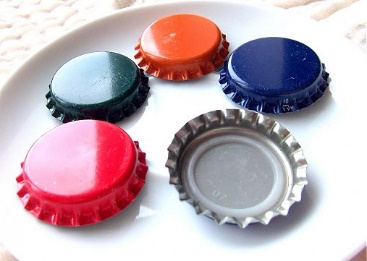 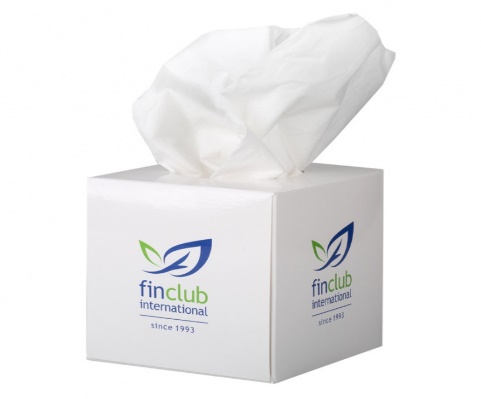 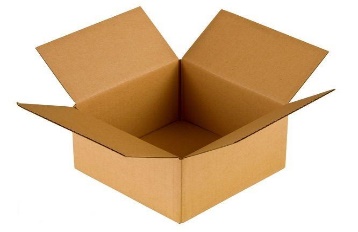 1. a bottle top				2. _________________		3.____________________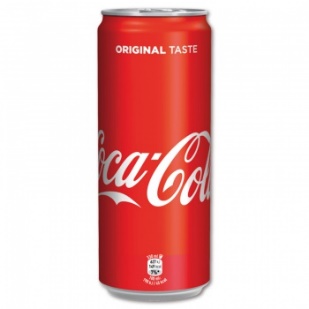 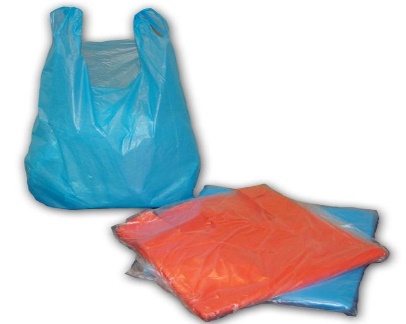 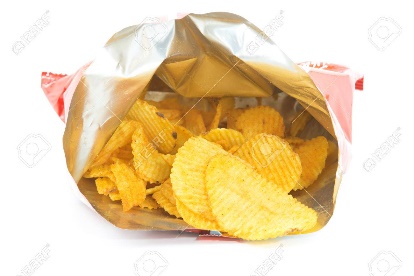 4.__________________	    5. __________________		6. _________________